РОССИЙСКАЯ ФДЕРАЙИЯИРКУТСКАЯ ОБЛАСТЬ СЛЮДЯНСКИЙ РАЙОНАДМИНИСТРАЦИЯ МАРИТУЙСКОГО СЕЛЬСКОГО ПОСЕЛЕНИЯс. МаритуйР А С П О Р Я Ж Е Н И ЕОт 15.12. 2020 года     № 31  Об установлении графика дежурства ответственных должностных лиц по Маритуйской сельской администрации на  Новогодние и Рождественские праздничные дни с 31декабря 2020 по 10января 2021г. В целях обеспечения общественной безопасности, исключения чрезвычайных ситуаций на территории поселения на период Новогодних и Рождественских праздников, на основании Устава Маритуйского муниципального образования, распоряжаюсь: Установить ответственными дежурными следующих работников администрации:2. Направить данное распоряжение в администрацию Слюдянского района и ЕДДС, отдел ГО ЧС Слюдянского района Глава администрации  В.А.Парфёнова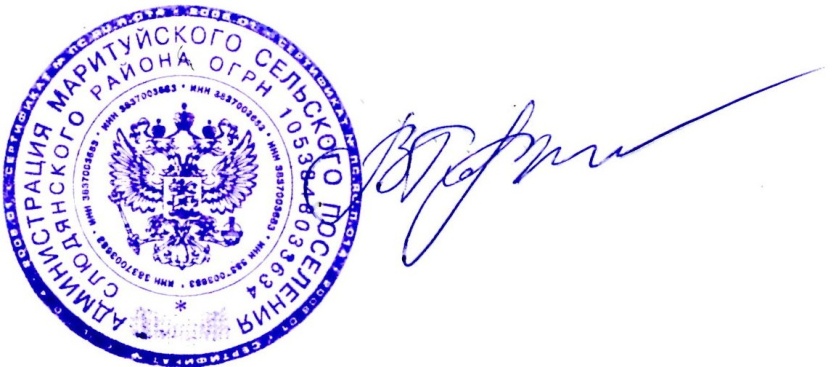 №ФИОДолжность Дата дежурстваТелефон 1Парфёнова Валентина Анатольевнаглава администрациикруглосуточно на дому с 31 декабря 2019г по 5 января 2020г895006702682Черникова Юлия МихайловнаГлавный специалист администрациикруглосуточно на дому с 6 января 2020г по 10 января 2020г89501012692